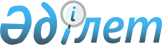 О внесении изменений и дополнений в постановление акимата Акмолинской области от 27 октября 2017 года № А-11/489 "Об утверждении перечня рыбохозяйственных водоемов местного значения"Постановление акимата Акмолинской области от 11 июля 2023 года № А-7/281. Зарегистрировано Департаментом юстиции Акмолинской области 13 июля 2023 года № 8603-03
      Акимат Акмолинской области ПОСТАНОВЛЯЕТ:
      1. Внести в постановление акимата Акмолинской области "Об утверждении перечня рыбохозяйственных водоемов местного значения" от 27 октября 2017 года № А-11/489 (зарегистрировано в Реестре государственной регистрации нормативных правовых актов под № 6173) следующие изменения и дополнения:
      в перечне рыбохозяйственных водоемов местного значения, утвержденным указанным постановлением:
      в разделе "Аршалынский район":
      дополнить строкой, порядковый номер 60 следующего содержания:
      "
      ";
      слово и цифры "Итого: 59" заменить словом и цифрами "Итого: 60";
      цифры и слова "17213,24 гектара, 31,6 километра" заменить цифрами и словами "17250,24 гектара, 31,6 километра";
      в разделе "район Биржан сал":
      дополнить строкой, порядковый номер 41 следующего содержания:
      "
      ";
      слово и цифры "Итого: 40" заменить словом и цифрами "Итого: 41";
      цифры и слово "13753 гектара" заменить цифрами и словом "13817 гектар";
      в разделе "Зерендинский район":
      строку, порядковый номер 40 исключить;
      слово и цифры "Итого: 45" заменить словом и цифрами "Итого: 44";
      цифры и слово "13763 гектара" заменить цифрами и словом "12569 гектар";
      в разделе "Коргалжынский район":
      дополнить строками, порядковые номера 33, 34 следующего содержания:
      "
      ";
      слово и цифры "Итого: 32" заменить словом и цифрами "Итого: 34";
      цифры и слово "30604 гектара" заменить цифрами и словом "31227 гектар";
      в разделе "Целиноградский район":
      дополнить строкой, порядковый номер 69 следующего содержания:
      "
      ";
      слово и цифры "Итого: 68" заменить словом и цифрами "Итого: 69";
      цифры и слова "17004,22 гектара, 30,5 километров" заменить цифрами и словами "17007,22 гектара, 30,5 километров";
      в разделе "Шортандинский район":
      дополнить строками, порядковые номера 38, 39 следующего содержания:
      "
      ";
      слово и цифры "Итого: 37" заменить словом и цифрами "Итого: 39";
      цифры и слова "4313 гектара, 43,7 километров" заменить цифрами и словами "4512,5 гектара, 43,7 километров";
      в разделе "город Степногорск":
      строку, порядковый номер 7 исключить;
      слово и цифру "Итого: 9" заменить словом и цифрой "Итого: 8";
      цифры и слово "500,2 гектара" заменить цифрами и словом "349,7 гектара";
      слово и цифры "Всего: 610" заменить словом и цифрами "Всего: 615";
      цифры и слова "166132,64 гектара, 707,5 километра" заменить цифрами и словами "165714,64 гектара, 707,5 километра".
      2. Контроль за исполнением настоящего постановления возложить на курирующего заместителя акима Акмолинской области.
      3. Настоящее постановление вводится в действие по истечении десяти календарных дней после дня его первого официального опубликования.
					© 2012. РГП на ПХВ «Институт законодательства и правовой информации Республики Казахстан» Министерства юстиции Республики Казахстан
				
60
Плотина Орловка
37 гектар
41
Озеро Молдабай
64 гектара
33
Озеро Динмухамед
128 гектар
34
Озеро Кумколь
495 гектар
69
Старица Малыбай
3 гектара
38
Озеро Табысколь
194 гектара
39
Водоем Тонкерис
5,5 гектара
      Исполняющий обязанности акима Акмолинской области

Е.Рамазанов
